Муниципальное бюджетное учреждение дополнительного образования«Шумячский Дом детского творчества»ШРТРД «РОСТОК»Выполнила: Емельянова Галина Николаевнапедагог дополнительного образованияп.Шумячи2022 г.Цели: закрепить знания учащихся о первом космонавте, космических достижениях в нашей стране и мире; показать творческие способности в игре.Оборудование:Высказывание американского астронавта Нила Армстронга, первым из землян ступившего на поверхность Луны:                                                                       «Он всех нас позвал в космос…»,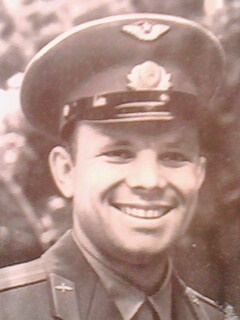 портрет Юрия Гагарина оформлен стенд с фотоматериалами, посвящёнными разным периодам его жизни, в том числе и детским годам.                                      Звучит песня «Трава у дома»./На фоне мелодии дети читают стихи./1-й ученик. Летя сквозь звёздные метели                     Из века в век в бездонной мгле,                     Земля качала в колыбели                     Сынов, рождённйх на Земле.2-й ученик. Но, от восторга цепенея                     Перед небесной красотой,                     Землянин жил большой мечтой                     Однажды породниться с нею.3-й ученик. Рождён бескрылым человек,                     Но так шагнул размахом мысли,                     Что путь свой в 21 век                     Никак без космоса не мыслит!Ведущий. Никогда не забудет человечество тот апрельский день 1961 года, когда наш соотечественник – Юрий Гагарин – первым в мире открыл дорогу в космос.   Он произнёс ставшую крылатой фразу: «Поехали!» и, действительно, спутники и ракеты, посланные с Земли, бороздят космос, множество космической техники побывало на Луне и Марсе! То ли ещё будет!                     А этот день – 12 апреля – традиционно отмечают как День космонавтики.Скажите, а кто не мечтал стать настоящим космонавтом? Полететь на Луну, Марс и другие планеты? К такому полёту нужно серьёзно готовиться, а начать можно уже сегодня.    Итак, мы начинаем!  /Представляет жюри, команды, каждая из которых имеет своё название, девиз и эмблему./Приветствие команд.Разминка  «Что возьмём с собою в космос?». Ведущий. Вы должны выбрать то, что вы бы взяли с собой в космос, и объяснить почему.             На столе разложены два комплекта рисунков с изображением следующих предметов:книга, блокнот, авторучка, скафандр, кошка, яблоко, тюбик с манной кашей, тюбик-торт, фотография семьи, будильник, колбаса, сотовый телефон.    Оценка за каждое правильное и более точное разъяснение необходимости предмета – до 3 баллов.«В космос всем открыта дверь, ну-ка, сам себя проверь!»Ведущий. А сейчас вы должны ответить на вопросы./Каждой команде раздаются листочки с вопросами./Оценка за каждый правильно и более полно сформулированный ответ – до 4 баллов.Вопросы:Назвать день и месяц, когда отмечается День космонавтики.Можно ли назвать Ю.А.Гагарина пионером и если да, то почему?Назовите женщин–космонавтов.Кто первый из космонавтов вышел в открытый космос?Почему некоторые экипажи космических кораблей называют международными?Как называется городок, в котором живут и работают космонавты?«Космический словарь».Ведущий.В этом задании будут проверены знания вами слов, связанных с космонавтикой и космосом./Участники по очереди выходят к доске, пишут по одному слову и разъясняют его значение, например, скафандр, ракета и т.д./  Оценка за каждое правильно названное слово и более полно сформулированный ответ – до 2 баллов.«Звёздный букет».Ведущий. Проверим подготовку команд.Задание: как можно быстрее собрать с завязанными глазами 5 синих звёзд, не взяв ни одной красной?  Болельщики могут помогать, подсказывая: «Бери! Не бери!».  /Перед конкурсом на пол выкладывают 5 синих звёзд, завязывают глаза, после этого добавляют ещё 5 красных звёзд./  Оценка самому расторопному -5 баллов.«Тренировка перед стартом».Ведущий. Проверим вашу сноровку.Задание: первый участник команды надевает шлем, добегает до мешка, залезает в него,  возвращается к команде, передавая шлем следующему, и т.д. Чья команда первой закончит эстафету – та и победила.  Оценка – 5 баллов.«Тренировка умственных способностей».Ведущий. Задание командам: сочинить четверостишия по предложенным рифмам:…управлять…вперёд…стать…черёд…не берут…пока…труд…облака.  Оценка за каждое правильно созданное четверостишие – до 3 баллов./Пока команды составляют стихотворение, ведущий играет со зрителями./Ведущий. Пока команды работают, мы попробуем отгадать загадки.Угли пылают – совком не достать,                                                                                   Ночью их видно, а днём не видать.    /Звёзды/То он блин, то он клин,Ночью на небе один.      /Месяц/.Крыльев нету этой птицы,Но нельзя не подивиться:Лишь распустит птица хвост –И поднимется до звёзд.    /Ракета/.Он не лётчик, не пилот,Он ведёт не самолёт,А огромную ракетуДети, кто, скажите. Это?  /Космонавт/.Ясными ночкамиГуляет мама с дочками.Дочкам не твердит она:- Спать ложитесь, - поздно!Потому, что мать – луна,А дочурки - … /звёзды/.- Послушаем стихи, которые сочинили команды.  /Каждая команда читает своё стихотворение/.Конкурс капитанов.Ведущий. А теперь проведём конкурс капитанов. Проверим их знания о космонавтике./Ведущий по очереди задаёт вопросы капитанам команд/.Оценка за каждый правильный ответ – до 3 баллов.Кто из учёных нашей страны является основоположником космонавтики? (К.Э.Циолковский).Выдающийся конструктор ракет. (Н.П.Королёв).Что такое телескоп? (Астрономический прибор для наблюдения за небесными телами).Как называется летательный космический аппарат? (Космическая ракета).Почему планету Марс называют «красной планетой»?  (Из-за цвета её пустынь).Назовите место Солнечной системы, куда уже ступала нога человека.  (Луна).     Ведущий.  Подведём итоги, заслушаем наше жюри.                            /Члены жюри подводят итоги и сообщают конечный результат/.    Ведущий.  А теперь наступил самый приятный и торжественный момент – награждение победителей./Проводится награждение/.    Ведущий.  Молодцы, ребята! Вперёд к покорению космических далей! Но не забывайте при этом о нашей родной планете.  Помните слова Ю.А.Гагарина:« Облетев Землю в корабле – спутнике, я увидел, как прекрасна наша планета. Люди, будем хранить и приумножать эту красоту, а не разрушать её!»До новых встреч!